Smiles In The Sun Seminar 2019Thursday, April 25, – Sunday, April 28, 2019 
Longboat Key Club & Resort, Longboat Key, Florida20 CERP/PACE Approved CreditsMeeting Fee: Doctor = $895 & Spouse/Staff/Guest = $395Daily Room Rates are subject to 12% Tax and $20.00 Resort FeePLEASE CIRCLE YOUR SELECTION & INDICATE IF MORE THAN ONE ROOM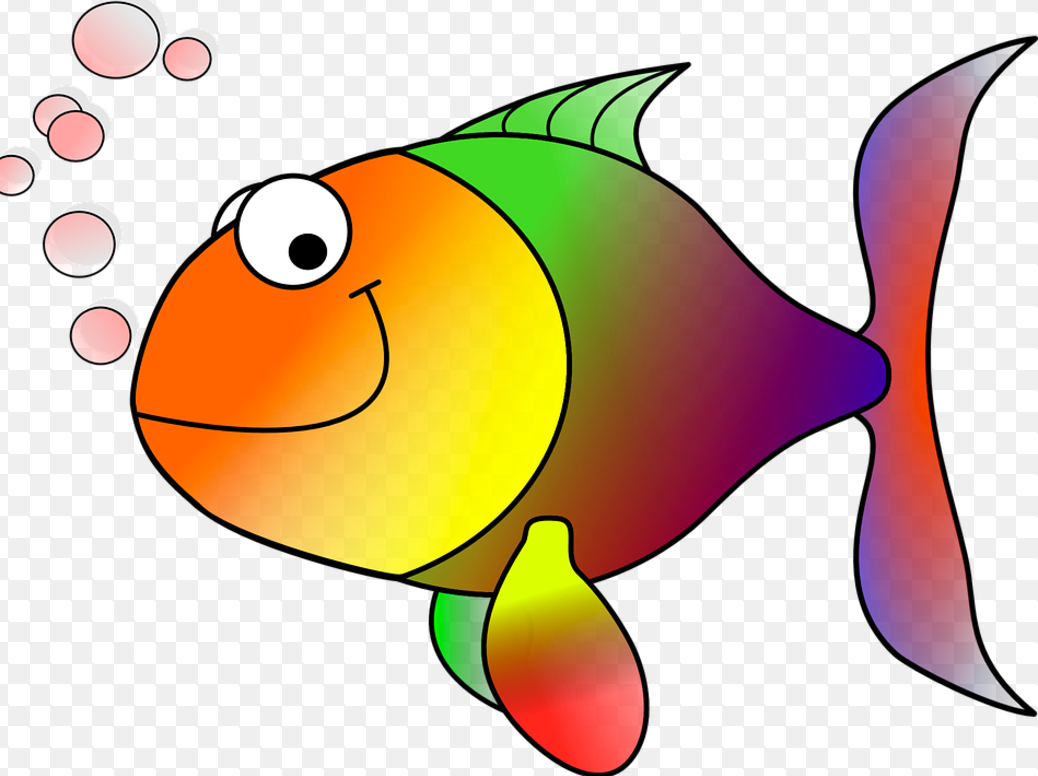 Interested in fishing? If so, then arrive on Tuesday and join us Wednesday morning 4/24/19, for our Annual half-day SHOFU/SITS Fishing Tournament ($195 pp). The fee includes transportation, lunch at Walts Fish Market (eat your catch as prepared by an expert seafood chef), bait, tackle, trophies and cash prizes.Fishing Tournament: Please indicate the name(s) & shirt size(s) of participants:_____________    _________________________________________________________________________________         ________________________________________________________________________________Smiles In The Sun EXCLUSIVE COURTESIES EXTENDED TO OUR HOTEL GUESTS:10% Discount for any Spa treatments, during your official stayGolf Rates are $84 including cart for play after 1PMComplimentary access to the Fitness center and Tennis CourtsComplimentary Double Beach Lounger & 10% Discount on Cabana and/or Umbrella RentalsComplimentary Parking, Bicycles, Internet access, Local and 800 callsPRE & POST STAYS:Group rates will be valid (upon hotel availability) for three nights before the group arrival, and three nights after the group departure. Group rates are not applicable beyond those dates.REGISTRATION:Check in time is 3:00 P.M.  Check out time is 11:00 A.M.  Every effort will be made to accommodate early arrivals, as rooms become available. In order to get the contracted group Smiles In The Sun rate, attendees need to complete the reservation forms and either email to: smilesinthesundentalseminar@gmail.com OR fax the forms to our secure fax: 516-352-5831 OR mail to the above address. Rooms can only be confirmed with a deposit via credit card. The hotel will hold the rooms within the Smiles In The Sun block until Thursday, March 21st, 2019, (cut-off date) without penalty, after this date room rates will be subject to availability. INDIVIDUAL CANCELLATION AND NO SHOW POLICY: 
Cancellations should be made in writing to both the SmilesInTheSun address on our forms and additionally, direct to the hotel with a hotel confirmation. Prior to Wednesday, April 10, 2019 no cancellation penalty will apply. Cancellations from Wednesday, April 10, 2019 to arrival will be subject to the group rate for the applicable nights. With regard to the meeting/program fee: 50% of the meeting fee will be returned up to Wednesday, April 10, 2019. After that date, the meeting fee will be credited towards a future Smiles In The Sun Seminar.www.smilesinthesun.netNames of Attendees: ______________________________________________________________________________________________________________________________________________________________________Address: ____________________________________________________________________________________E-Mail:   ____________________________________________________________________________________Primary Phone: ____________________________ Cell Phone: _______________________________________ADA #: __________________   AGD #: ______________________Credit Card for Hotel Room(s) & meeting fee (circle one):  Visa   MasterCard   American Express   DiscoverName & Address & ZIP Code on Credit Card: __________________________________________________________________________________________________________________________________________Credit Card Number: ________________________________   Expiration Date: _________ CC Code:______ROOM TYPESINGLE or DOUBLE OCCUPANCY# OF ROOMSOne Bedroom Suite Beach View_$385.00 per night_______Two Bedroom Suite Beach View$525.00 per night_______Junior Suite Beach View$305.00 per night_______Double Room $285.00 per night_______Junior SuiteLagoon View$525.00 per night_______Deluxe Two Bedroom Suite Beach View$545.00 per night_______